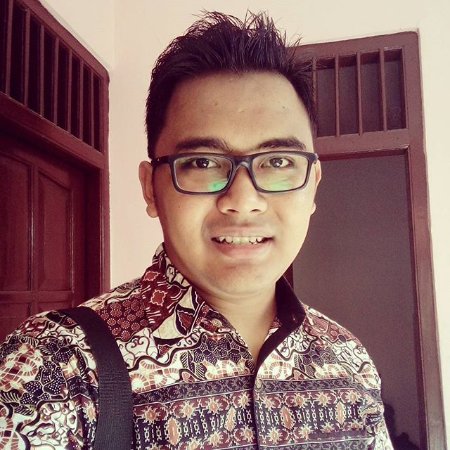 LAMPIRAN WEBSITE COMPANY PROFILE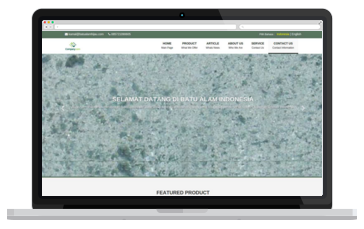 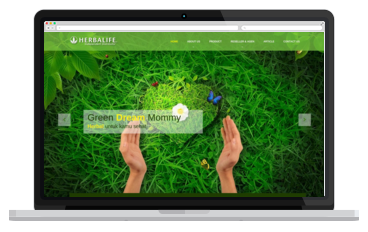 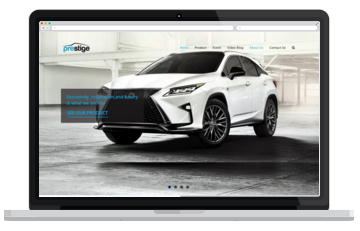 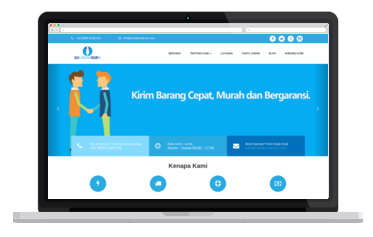 LAMPIRAN WEBSITE STARTUP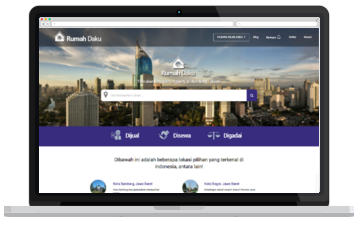 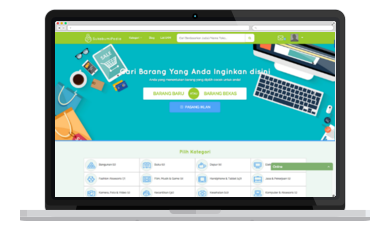 LAMPIRAN WEBSITE TOURISM INFORMATION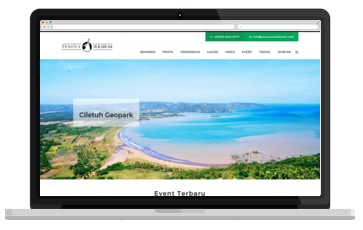 LAMPIRAN WEBSITE UNIVERSITY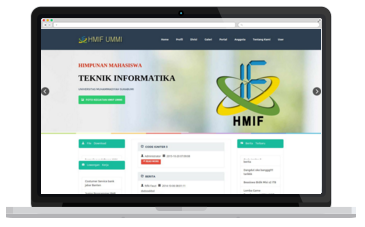 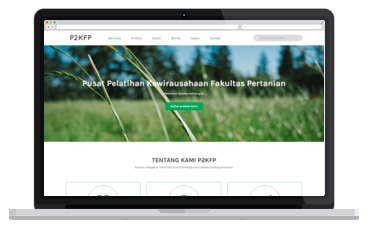 LAMPIRAN WEBSITE GOVERMENT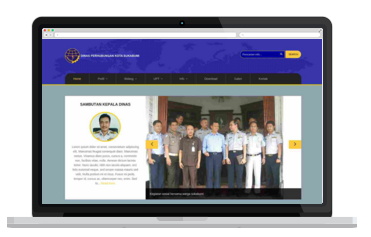 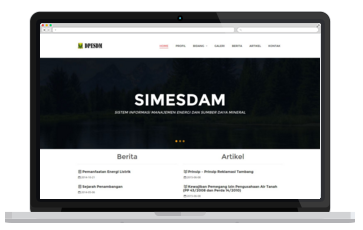 ProfileSkillsCodeigniter	Ruby On Rails	HTML	CSS	SCSS/SASS	Jquery	AngularJS                                                                                      Twitter Bootstrap	Zurb Foundation	Git	Responsive Web Design                                                           Search Engine Optimation                                                       Mobile Version Web Design                                                    EducationSD Negeri rawasalak	2005SMP negeri 7 kota sukabumi	2008ma negeri 2 kota sukabumi	2011University muhammadiyah of sukabumi	2015FACULTY TECHNOLOGY AND SAINS – INFORMATICS ENGINEERING (S1)PortfolioSymantech Studio  - www.symantechstudio.com
prestige cars indonesia  – www.prestigecars.co.id
STARTUP rumah daku property  – www.rumahdaku.com
p2KFP ummi – www.p2kfpummi.comsukabumi kurir express – www.sukabumikurir.comdinas ESDM sukabumi  -  www.dpesdm.sukabumikab.go.idgreen dream mommy – www.greendreammommy.co.id
dinas perhubungan sukabumi –  www.dishub-kotasukabumi.com
Fakultas sains dan teknologi ummi – www.fsaintek.ummi.ac.id
C.V batu alam hijau – www.batualamhijau.comHIMA teknik informatika – www.hmif.ummi.ac.idTOYOTA AUTO2000 SUKABUMi - www.auto2000sukabumi.comSKILLAGOGO SOCIAL EDUCATIOn  – www.skillagogo.comBAPPEDA KABUPATEN TANGERANG -  www.bappeda.tangerangkab.go.idPT. PRIMA SETYA MAKMUR MANDIRI -  www.psmmandiri.co.idPT. PUJI LESTARI PURNAMA -  www.pujilestari.com